Анкеты  и тесты для учащихся(выбор профессии)Анкета (для учащихся) «Чтобы не ошибиться при выборе профессии»Анкета для учащихсяАнкета для старшеклассниковОпросник к выбору профессииАнкета жизненного и профессионального самоопределения учеников 9-10-х классовОпросник профессиональных предпочтений Дж. Холланда Анкета «Ориентация» И.Л. СоломинЭкспресс-диагностика социальных ценностей личностиАнкета   «Чтобы не ошибиться при выборе профессии»Готов ли ты к выбору профессии?Чтобы проверить, насколько ребенок готов сделать первые шаги в выборе профессии, предложите ему такой тест. Отвечать на анкету легко: надо только вписать «да», «нет» или поставить знак вопроса, если возникло сомнение:Знаешь ли ты:1.Как называются профессии твоих родителей?Какие учебные заведения они заканчивали? 3.Кем собираются стать твои друзья?Есть ли у тебя дело, которым ты занимаешься с интересом, желанием? 5.Занимаешься ли ты углубленно каким-либо учебным предметом?6.Можешь ли ты перечислить учебные заведения, имеющиеся в вашем городе?7.Читаешь ли ты книги о профессиях?8.Беседовал ли с кем-нибудь о профессиях?9.Помогаешь ли ты родителям в их работе?10.Бывал ли ты на встречах с представителями каких-либо профессий?11.Обсуждался ли в вашей семье вопрос о том, как выбирать профессию?12.Говорили ли в вашей семье о том, какими путями можно получать профессию?13.Знаешь ли ты, чем различаются понятия «сфера деятельности» и «вид деятельности»?14.Обращался ли ты в центр профориентации или к школьному психологу по поводу выбора профессии?15.Занимался ли ты дополнительно – с репетитором или самостоятельно, чтобы лучше освоить какой-либо школьный предмет?16.Думал ли ты о применении своих способностей, талантов в профессиональной деятельности?17.Готов ли ты сделать профессиональный выбор?18.Выполнял ли ты тест на выявление своих способностей к какой-либо профессии?19.Занимался ли ты в УПК по специальности, близкой к той, о которой мечтаешь?20.Знаешь ли ты, какие профессии пользуются большим спросом на рынке труда?21.Как ты думаешь, человеку с профессиональным образованием легче найти работу, чем выпускнику общеобразовательной школы?22.Знаешь ли ты, чего будешь добиваться в своей будущей профессиональной 23.Умеешь ли ты искать информацию о профессиях и о состоянии рынка труда?24.Работал ли ты когда-либо в свободное время?25.Советовался ли ты с учителями по вопросу профессионального  выбора?26.Считаешь ли ты, что профессионализм приходит к специалисту с годами?27.Обращался ли ты в службу занятости, чтобы узнать, какие профессии сейчас нужны, а какие – нет?28.Занимаешься ли ты в кружке, секции, спортивной или музыкальной школе?29.Зависит ли материальное благополучие от уровня образования и профессионального мастерства?Зависит ли материальное благополучие от опыта работы?А теперь подсчитай все ответы «да».этой сумме прибавь по полбалла за каждый вопросительный знак. Ответы «нет» не считаются.21-30 баллов. Ты - молодец! Задался целью и уверенно к ней идешь. Выбрать профессию тебе будет гораздо легче, чем другим. Ты практически готов сделать этот серьезный шаг.11-20 баллов. Что же неплохо. Ты активно занимаешься самообразованием - заботишься о своем будущем. Но его явно недостаточно для правильного выбора профессии. Похоже, ты упустил кое-что необходимое для этого. Не волнуйся, у тебя еще достаточно времени, чтобы наверстать упущенное в деятельности?Анкета для учащихсяВы обсуждали с родителями  вопрос своей будущей профессии?Едины ли Ваши родители  во взглядах на Вашу будущую профессию?К какому профилю можно отнести Вашу будущую профессию?Вы считаете, что для дальнейшего выбора Вашей будущей профессии важны и необходимы более глубокие знания по математике и информатике?Вы хотите, обучаться в классе с профильным изучением математики и информатики?Какая помощь школы необходима Вам для решения данного вопроса?Анкета для старшеклассниковАнкета для старшеклассниковВыбрали ли Вы уже для себя профессию?Да	нет	думаю(если да, то какую _______________________________________)Назовите, пожалуйста, 10 наиболее привлекательных для Вас профессий (расположите их по степени привлекательности):1.________________________ 6.______________________2.________________________ 7.______________________3.________________________ 8.______________________4.________________________ 9.______________________5.________________________10.______________________Опросник к выбору профессииФамилия, имя_____________________________________________Пол______________________ год рождения____________________Школа______________________________ класс________________Состав семьи:Отец_____________________________________________(да, нет)(где и кем работает или работал)Мать _____________________________________________(да, нет)Как я учусь:а) отлично (преимущественно получаю «10-8»), б) хорошо (почти не получаю «5» и ниже),в) удовлетворительно (преимущественно получаю «4 и 3»), г) плохо (часто получаю «2 и 1»).Мои любимые предметы: ______________________________________________________________________________________________Нелюбимые учебные предметы: _________________________________________________________________________________________Мои любимые занятия на досуге:Чтение, участие в художественной самодеятельности, занятия каким-либо видом искусства (музыка, литературное творчество, рисование), спорт, техника (радиотехника, фотографирование, мотодело и др.), моделирование, коллекционирование, рукоделие, туризмт.д. ___________________Куда я собираюсь пойти после окончания 9-го класса:а) учиться (в школе, ссузе, ПТУ),б) работать и учиться,в) работать,г) не знаю.Если учиться в школе, то в каком классе хотел бы:а) в общеобразовательном,специализированном по предмету (математическом, химико-биологическом, историческом,литературном… ______________)в) профильном (педагогическом, медицинском, МЧС, классе менеджеров …_______________)Какую профессию я решил(а) для себя избрать и почему? ___________________________________________________________________Не выбрал(а) и почему?Кто повлиял (что повлияло) на пробуждение интереса к данной профессии:а) родители,	б) родственники,в) учителя,	г) товарищи,д) знакомые,	е) герои любимых книг и кинофильмов,ж) __________________________Анкета жизненного и профессионального самоопределения учеников 9-10 х классов школыТы учишься в выпускном классе. Самое время задуматься о своем будущем. Эта анкета поможет тебе правильно выбрать профессию. Укажи свои данные и ответь на следующие вопросы, обведя в кружок подходящие варианты ответа.Ф.И.О. _____________________________ Возраст ______ Школа ___ Класс _____Выбрал (а) ли ты профессию?Какое образование ты хотел бы получить?начальное профессиональное (профессиональные училища)среднее профессиональное (колледжи)высшее профессиональное (ВУЗы)В каком учебном заведении ты планируешь получить образование?В какой отрасли ты предполагаешь работать?промышленное производствоинформационные технологииздравоохранение, медицинаобразованиестроительствожилищьно-коммунальное хозяйствоторговляобщественное питаниесфера обслуживания экономика и финансы Право, юриспруденция Культура и искусство Фундаментальная наука Сельское хозяйство Транспорт Связь Коммерческая деятельность Управление Другое ____________________Знаешь ли ты, какие профессии востребованы в нашем городе?Да   2)  нет  3)затрудняюсь ответитьКакой информации тебе не хватает для осознанного профессионального выбора?информации о состоянии на рынке трудаинформации о востребованных профессияхинформации об условиях труда по различным профессияминформации о том, где можно получить ту или иную профессиюдругой ______________________________Знаешь ли ты, какие профессии востребованы в нашем городе?данетзатрудняюсь ответитьКакой информации тебе не хватает для осознанного профессионального выбора?информации о состоянии на рынке трудаинформации о востребованных профессияхинформации об условиях труда по различным профессияминформации о том, где можно получить ту или иную профессиюдругой _________________________________________________К кому ты обратишься за такого рода информацией?родители и родственникидрузьяшкола, учителясредства массовой информации служба занятостидругие источники _____________________________________________как ты собираешься продолжить свое образование после окончания 9-го классапродолжить обучение в 10-11 классепродолжить обучение в профильном 10-11 классеучиться экстерномпродолжить обучение в колледже или профессиональном училищеучиться в вечерней школеработать на работе, овладевать профессиейпока не знаюДиагностикаОпросник профессиональных предпочтений Дж. Холланда В основе теста лежит теория профессионального выбора американского профессора Дж. Холланда (Голланда). По его мнению, успех в профессиональной деятельности прямо зависит от соответствия типа профессиональной среды и типа личности, а поведение человека обуславливается не только личностными особенностями, но его окружением. Соответственно люди стремятся найти такую профессиональную среду, которая наиболее подходит имеющемуся типу личности. Опросник профессиональных предпочтений Дж. Холланда, по задумке автора, позволяет соотнести склонности и способности с различными профессиями для выбора наиболее подходящей.На основе интересов и ценностных ориентаций Холланд выделяет шесть профессионально-ориентированных типов личности:Реалистический тип личности — направлен на создание материальных вещей, обслуживание технических устройств и технологических процессов.Интеллектуальный тип личности — все профессии, которые так или иначе задействуют умственный труд, аналитические способности, рационализм и оригинальность мышления.Социальный тип личности — профессии, связанные с взаимодействием с социальной средой: обучение, воспитание, лечение, обслуживание, консультирование.Офисный (Конвенциальный) тип личности — обработка и систематизация информации в виде текста, чисел, формул, ведение документации.Предпринимательский тип личности — активные профессии с необходимостью постоянно принимать самостоятельные решения, риском и отсутствием однообразия и монотонности. Часто требуют большого количества энергии, организаторских способностей и развитых коммуникативных навыков.Артистический тип личности — оригинальные, независимые от общественного мнения люди с необычным взглядом на жизнь. Отличаются повышенной эмоциональностью и чувствительностью, предпочитают профессии из мира искусств: литература, театр, кино, изобразительное искусство.В чистом виде профессиональные типы встречаются довольно редко и обычно можно диагностировать только преобладающие из них.Тест на профессию Дж. Холланда подходит как для школьников, так и для взрослых людей.Данный вариант теста на профориентацию Холланда представляет собой интерпретацию и адаптацию американского варианта психологом-профконсультантом Г.В. Резапкиной.Инструкция к опроснику ХолландаВам будет предложено 30 пар различных профессий, в каждой из которых необходимо выбрать одну наиболее подходящую. Старайтесь не думать долго над ответами, отмечайте ту профессию, которая показалась более интересной с первого взгляда.Вопросы к тестуНачало формы1.Выберите наиболее предпочтительную из профессийАвтомеханикФизиотерапевт2.Выберите наиболее предпочтительную из профессийСпециалист по защите информацииЛогистик3.Выберите наиболее предпочтительную из профессийОператор связиКинооператор4.Выберите наиболее предпочтительную из профессийВодительПродавец5.Выберите наиболее предпочтительную из профессийИнженер-конструкторМенеджер по продажам6.Выберите наиболее предпочтительную из профессийДиспетчерДизайнер компьютерных программ7.Выберите наиболее предпочтительную из профессийВетеринарЭколог8.Выберите наиболее предпочтительную из профессийБиолог-исследовательФермер9.Выберите наиболее предпочтительную из профессийЛаборантДрессировщик10.Выберите наиболее предпочтительную из профессийАгрономСанитарный врач11.Выберите наиболее предпочтительную из профессийСелекционерЗаготовитель сельхозпродуктов12.Выберите наиболее предпочтительную из профессийМикробиологЛандшафтный дизайнер13.Выберите наиболее предпочтительную из профессийМассажистВоспитатель14.Выберите наиболее предпочтительную из профессийПреподавательПредприниматель15.Выберите наиболее предпочтительную из профессийАдминистраторРежиссёр театра и кино16.Выберите наиболее предпочтительную из профессийОфициантВрач17.Выберите наиболее предпочтительную из профессийПсихологТорговый агент18.Выберите наиболее предпочтительную из профессийСтраховой агентХореограф19.Выберите наиболее предпочтительную из профессийЮвелир-граверЖурналист20.Выберите наиболее предпочтительную из профессийИскусствоведПродюсер21.Выберите наиболее предпочтительную из профессийРедакторМузыкант22.Выберите наиболее предпочтительную из профессийДизайнер интерьераЭкскурсовод23.Выберите наиболее предпочтительную из профессийКомпозиторАрт-директор24.Выберите наиболее предпочтительную из профессийМузейный работникАктёр театра и кино25.Выберите наиболее предпочтительную из профессийВерстальщикГид-переводчик26.Выберите наиболее предпочтительную из профессийЛингвистАнтикризисный управляющий27.Выберите наиболее предпочтительную из профессийКорректорХудожественный редактор28.Выберите наиболее предпочтительную из профессийНаборщик текстовЮрисконсульт29.Выберите наиболее предпочтительную из профессийПрограммистБрокер30.Выберите наиболее предпочтительную из профессийБухгалтерЛитературный переводчикКонец формыАнкета «Ориентация»
И.Л. СоломинАнкета разработана петербургским психологом Игорем Леонидовичем Соломиным. Она пригодна для самооценки профессиональных интересов и способностей молодых и взрослых людей, очень проста в применении и обработке.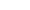 Инструкция: Напротив каждого высказывания зачеркните цифру, соответствующую степени вашего желания заниматься этим видом деятельности:
0 - вовсе нет;
1 - пожалуй, так;
2 - верно;
3 - совершенно верно.Я хочу (мне нравится, меня привлекает, я предпочитаю):Инструкция: Напротив каждого высказывания зачеркните цифру, соответствующую степени вашей способности к этому виду деятельности:
0 - вовсе нет;
1 - пожалуй, так;
2 - верно;
3 - совершенно верно.Я могу (способен, умею, обладаю навыками):Обработка результатов
Обработка результатов анкеты очень проста. Суждения характеризующие различные виды профессиональной деятельности, объединены в семь групп по пять суждений в каждой. В каждой группе из пяти суждений необходимо подсчитать суммарное количество баллов, выбранных вами, и записать эту сумму в рамке справа от соответствующей группы суждений. Суммарная оценка по каждой группе может составлять от 0 до 15 баллов. В зависимости от того, в какой группе вы набрали максимальный суммарный балл, определяется наибольшая склонность или способность к соответствующему типу или классу профессий.
Первые пять групп суждений, обозначенные цифрами от 1 до 5, характеризуют пять типов профессий, разделенных по признаку "предмет труда": 1) человек - человек; 2) человек - техника; 3) человек - знаковая система; 4) человек - художественный образ; 5) человек - природа.
Последние две группы суждений, обозначенные буквами А и Б, соответствуют двум классам профессий, разделенных по признаку "характер труда": А - исполнительские; Б - творческие.
Зная координаты своих профессиональных предпочтений, можно найти наиболее подходящую для вас профессиональную группу.
Сначала определяется, к какому из пяти типов профессий (1,2,3,4 или 5) вы наибольшей степени склонны и способны. Затем определяется ваша преимущественная склонность и способность к одному из двух классов профессий (А или Б).
Если склонности лежат в той же группе профессий что и ваши способности, то это свидетельствует о том, что вам нравится делать именно то, что вы умеете делать. Поэтому можно было бы ожидать, что, выбрав ту или иную профессию, вы не только смогли бы добиться в ней достаточно высоких успехов, но это доставляло бы вам удовольствие.
В случае если наиболее привлекательный для вас тип профессий не совпадает с характером деятельности, которую вы можете делать лучше всего, вам предстоит выбрать, чему же отдать предпочтение в процессе выбора профессии - склонностям (Хочу) или способностям (Могу).
Если человеку нравится какой-либо вид деятельности, то он занимается им в течение большего времени, затрачивая на него больше усилий, поэтому соответствующие способности могут развиваться и совершенствоваться. Но верно и обратное. Если человек обладает выраженными способностями к какому-то виду деятельности, то он лучше с ним справляется и испытывает большее удовольствие, когда им занимается. Именно поэтому данный вид деятельности становится для него более привлекательным.Экспресс-диагностика социальных ценностей личностиМетодика способствует выявлению личных, профессиональных и социально-психологических ориентаций и предпочтений и может быть полезна как при выборе характера работы, так и при оценке работника в процессе найма и аттестации кадров.Инструкция: Ниже предлагается 16 утверждений. Оцените для себя значимость каждого из них в баллах по схеме: 10 (неважно), 20, 30, 40 … 100 (очень важно).ОпросникДАНЕТ или НЕ СОВСЕМ1.  Укажи, какую профессию ты для себя выбрал _______________________Укажи несколько профессий, которым ты отдаешь предпочтение На чем основан такой выбор?востребованность профессий на рынке трудавысокая зарплатапрестиж профессиисобственные интересы и склонностивозможности самостоятельной творческой работысемейные традицииперспективы профессионального роста«за компанию» с друзьямиКомфортные условия трудаЖелание реализовать себя2. Если на выбрал (а) или сомневаешься, то почему?1) плохо знаю мир профессий2) плохо знаю свои возможности3) не могу выбрать из нескольких вариантов4) не знаю, как выбирать профессию5) еще на думал (а) о выборе профессии6) другоеЧто ты знаешь о своей будущей профессии?предмет. Содержание условия трудапрофессионально важные качествагде можно получить эту профессиюспрос на эту профессию на рынке трудамедицинские противопоказанияКто может тебе помочь сделать выбор?родителиучителяпсихологдрузьяникто, сам разберусьсвой вариантКак относятся родители к твоему выбору?одобряютне согласны с выборомпредлагают еще раз все хорошо обдуматьСоветую ли тебе родители, какую профессию выбирать?да нет1Обслуживать людей0 1 2 31Заниматься лечением0 1 2 31Обучать, воспитывать0 1 2 31Защищать права и безопасность0 1 2 31Управлять людьми0 1 2 32Управлять машинами0 1 2 32Ремонтировать оборудование0 1 2 32Собирать и налаживать технику0 1 2 32Обрабатывать материалы, изготовлять предметы и вещи0 1 2 32Заниматься строительством0 1 2 33Редактировать тексты и таблицы0 1 2 33Производить расчеты и вычисления0 1 2 33Обрабатывать информацию0 1 2 33Работать с чертежами, картами и схемами0 1 2 33Принимать и передавать сигналы и сообщения0 1 2 34Заниматься художественным оформлением0 1 2 34Рисовать, фотографировать0 1 2 34Создавать произведения искусства0 1 2 34Выступать на сцене0 1 2 34Шить, вышивать, вязать0 1 2 35Ухаживать за животными0 1 2 35Заготавливать продукты0 1 2 35Работать на открытом воздухе0 1 2 35Выращивать овощи и фрукты0 1 2 35Иметь дело с природой0 1 2 3АРаботать руками0 1 2 3АВыполнять решения0 1 2 3АВоспроизводить имеющиеся образцы, размножать, копировать0 1 2 3АПолучать конкретный практический результат0 1 2 3АВоплощать идеи в жизнь0 1 2 3БРаботать головой0 1 2 3БПринимать решения0 1 2 3БСоздавать новые образцы0 1 2 3БАнализировать, изучать, наблюдать, измерять, контролировать0 1 2 3БПланировать, конструировать, разрабатывать, моделировать0 1 2 31Знакомиться с новыми людьми0 1 2 31Быть чутким и доброжелательным0 1 2 31Выслушивать людей0 1 2 31Разбираться в людях0 1 2 31Хорошо говорить и выступать публично0 1 2 32Искать и устранять неисправности0 1 2 32Использовать приборы, машины, механизмы0 1 2 32Разбираться в технических устройствах0 1 2 32Ловко обращаться с инструментами0 1 2 32Хорошо ориентироваться в пространстве0 1 2 33Быть сосредоточенным и усидчивым0 1 2 33Хорошо считать в уме0 1 2 33Преобразовывать информацию0 1 2 33Оперировать знаками и символами0 1 2 33Искать и исправлять ошибки0 1 2 34Создавать красивые, со вкусом сделанные вещи0 1 2 34Разбираться в литературе и искусстве0 1 2 34Петь, играть на музыкальных инструментах0 1 2 34Сочинять стихи, писать рассказы0 1 2 34Рисовать0 1 2 35Разбираться в животных или растениях0 1 2 35Разводить растения или животных0 1 2 35Бороться с болезнями, вредителями0 1 2 35Ориентироваться в природных явлениях0 1 2 35Работать на земле0 1 2 3АБыстро выполнять указания0 1 2 3АТочно следовать инструкциям0 1 2 3АРаботать по заданному алгоритму0 1 2 3АВыполнять однообразную работу0 1 2 3АСоблюдать правила и нормативы0 1 2 3БСоздавать новые инструкции и давать указания0 1 2 3БПринимать нестандартные решения0 1 2 3БЛегко придумывать новые способы поведения0 1 2 3ББрать на себя ответственность0 1 2 3БСамостоятельно организовывать свою работу0 1 2 3№ВопросБаллы1.Увлекательная работа, которая доставляет вам удовольствие.2.Высокооплачиваемая работа.3.Удачная женитьба или замужество.4.Знакомство с новыми людьми, социальные мероприятия.5.Вовлечение в общественную деятельность.6.Ваша религия.7.Спортивные упражнения.8.Интеллектуальное развитие.9.Карьера.10.Красивые машины, одежда, дом и т.д.11.Времяпрепровождение в кругу семьи.12.Несколько близких друзей.13.Работа на добровольных началах в некоммерческих организациях.14.Медитация, размышления, молитвы и т.д.15.Здоровая сбалансированная диета.16.Чтение образовательной литературы, просмотр образовательных передач, самосовершествование и т.п.